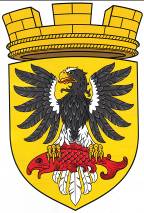                      Р О С С И Й С К А Я   Ф Е Д Е Р А Ц И ЯКАМЧАТСКИЙ КРАЙП О С Т А Н О В Л Е Н И ЕАДМИНИСТРАЦИИ ЕЛИЗОВСКОГО ГОРОДСКОГО ПОСЕЛЕНИЯОт      03.   12.   2018                                                                                                     №  2139  -п                                                                       г. ЕлизовоРуководствуясь статьями 36, 37 Градостроительного кодекса Российской Федерации, ч.2 ст.7 Земельного кодекса Российской Федерации, Федеральным   законом  от   06.10.2003    № 131-ФЗ   «Об  общих  принципах организации местного самоуправления в Российской Федерации», Правилами присвоения, изменения и аннулирования адресов, утвержденных Постановлением Правительства Российской Федерации от 19.11.2014 № 1221,  в соответствии с Приказом Минэкономразвития России от 01.09.2014 № 540 «Об утверждении классификатора видов разрешенного использования земельных участков», Уставом Елизовского  городского поселения, согласно Правилам землепользования и застройки Елизовского городского поселения Елизовского района Камчатского края, принятых Решением Собрания депутатов Елизовского городского поселения от 07.09.2011 № 126, на основании Решения Собрания депутатов Елизовского городского поселения от 15.11.2018 № 443, ПОСТАНОВЛЯЮ:Изменить земельному участку с кадастровым  номером   41:05:0101005:1812, расположенному в границах территориальной зоны  транспортной инфраструктуры (Т) вид разрешенного использования:  с  «для выращивания зерновых и иных сельскохозяйственных культур» - на «воздушный транспорт» (код по Классификатору – 7.4). Присвоить адрес  земельному участку с кадастровым номером 41:05:0101005:1812: Россия, Камчатский край, Елизовский муниципальный район, Елизовское городское поселение, Елизово г., Мира пр-кт.,2. 3.  Управлению делами администрации Елизовского городского поселения опубликовать (обнародовать) настоящее постановление в средствах массовой информации и разместить в информационно - телекоммуникационной сети «Интернет» на официальном сайте  администрации Елизовского городского поселения.4.    Направить данное постановление:4.1 для внесения изменений уникальных характеристик объекта недвижимого имущества в сведения государственного кадастра недвижимости;4.2 для включения сведений, установленных настоящим постановлением,  в Федеральную информационную адресную систему; 5.  Данное постановление вступает в силу после официального опубликования (обнародования).6.      Контроль за исполнением настоящего постановления возложить на  руководителя Управления архитектуры и градостроительства администрации Елизовского городского поселения.Глава администрацииЕлизовского городского поселения                                                Д.Б. Щипицын